VIÊN TRÒN• Trả lời ngắn 1. Kể 3 ưu điểm chính của viên tròn: A- Kỹ thuật bào chế đơn giản 				B-…					C-.... 2.  Kể 3 loại tá dược hay dùng cho viên tròn: A- Độn 							B-…					C-.....3. Nêu 3 phương pháp bào chế viên tròn: A- Chia viên 							B-…					C-.... 4. Kể 4 loại thuốc hoàn hay gặp theo tá dược: A- Thuỷ hoàn 							B- Hồ hoàn C-…								D-.... 5. Nêu 4 công đoạn chính trong phương pháp chia viên:A- Trộn bột kép 						B-.......C-.....								D- Hoàn chỉnh viên 6.  Nêu 2 công đoạn chính trong phương pháp bồi viên: A-....								B-…7.  Nêu 4 yêu cầu của khối dẻo khi chia viên: A-.... 								B-…B- Sờ khô							D- Có độ ẩm thích hợp 8.  Viên tròn là dạng thuốc rắn, hình cầu, được bào chế từ .......(A) và .......(B) theo khối lượng qui định, thường dùng để uống.9.  Trong thuốc hoàn, nước hay được dùng để .....(A) theo phương pháp .......(B).10. Khi luyện mật, người ta cho thêm vào mật khoảng...... (A). Đun sôi, .......(B) để loại bớt tạp, sau đó cô cho tới lúc.....(C). 11. Phương pháp chia viên áp dụng khi bào chế viên tròn tây y........ (A), ........(B) và hoàn sáp.12. Khi khối bánh viên đã được nhào trộn đồng nhất, người ta thường để cho khối dẻo.......(A) trong khoảng.......(B). 13. Khi bồi viên, nếu thừa tá dược dính thìviên sẽ .........(A), còn nếu thừa bột thì sẽ tạo thành.......(B).14. Trong quá trình bồi viên, thỉnh thoảng người ta phải sàng viên. Những viên to trên sàng được ......(A), còn viên dưới sàng thì đưa......(B). 15. Khi điếu chế viên tròn bằng phương pháp nhỏ giọt, nếu dược chất tan trong nước thì thường hoà tan vào......(A) rồi nhỏ giọt xuống.......(B).16. Khi điều chế viên tròn bằng phương pháp nhỏ giọt, nếu dược chất tan trong dầu thì thường hoà tan vào......(A) rồi nhỏ giọt xuống.......(B). 17. Với viên tròn, khi đánh giá cảm quan, viên phải tròn đều, .......(A) khi bảo quản, khi cắt đôi viên, cấu trúc bên trong phải............ (B).18. Cấu tạo của bàn chia viên: 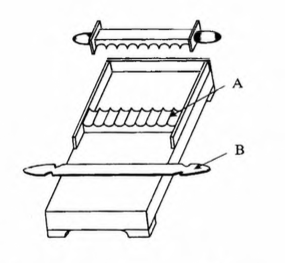 A-….					B-…..